У вашего друга Петра скоро день рождения. Он давно мечтал принять участие в тренинге, и вы даже как-то записали, чего он ждет от обучения.Вы с еще одним другом Иваном решили вскладчину подарить Петру на день рождения сертификат для участия в тренинге. Каждый из вас планирует потратить на подарок не более 2000 руб. Вы с Иваном договорились, что искать и делать предварительную заявку будете вы, а он пойдет в компанию заключать договор и вносить полную сумму оплаты за тренинг.Изучите ваши заметки об ожиданиях Петра (источник 1), информацию о тренингах (источник 2), скан-копии паспортов (источники 3-4).Заполните заявку на сайте компании для получения сертификата. БланкИсточник 1Ожидания Петра от обучения (из заметок)Предпочитает длительные однодневные или двухдневные тренинги по выходным, не любит заниматься по вечерам.Считает, что и в работе, и в жизни ему мешает то, что он не умеет подать себя, эффектно представить информацию о себе, и хочет пройти хороший тренинг как можно раньше.Источник 2Информация с сайта компании – тренингового центраИсточник 3Источник 4Инструмент проверки* Если выбран этот вариант и «общение в любых ситуациях», присваивается балл только за выбор «общение в любых ситуациях» (2 балла).** Иными считаются любые цели, кроме:общение в любых ситуациях,общение в бытовых ситуациях,эффективные рабочие встречи,самопрезентация.Деятельность полностью соответствует требованиям уровня I		12-15 балловДеятельность частично соответствует требованиям уровня I		8-11 балловДеятельность не соответствует требованиям уровня I			0-7 балловВыберите тренингУбедительная речьВыберите тренингВладение голосомВыберите тренингМимика и жестикуляцияВыберите тренингОтветы на вопросы и взаимодействие с аудиториейВыберите тренингИскусство диалогаВыберите тренингХолодные звонкиВыберите тренингРабота с возражениямиВыберите тренингПовторные продажиВыберите тренингТайм-менеджментВыберите тренингПостановка жизненных целейВыберите тренингПоиск ресурсовВыберите тренингПланирование карьерыВыберите тренингПродай самого себяДата начала тренингаУкажите цель участия в тренинге (выберите один или несколько вариантов из списка)выступления на совещаниях, конференциях, собранияхУкажите цель участия в тренинге (выберите один или несколько вариантов из списка)общение в бытовых ситуацияхУкажите цель участия в тренинге (выберите один или несколько вариантов из списка)общение в любых ситуацияхУкажите цель участия в тренинге (выберите один или несколько вариантов из списка)эффективные рабочие встречиУкажите цель участия в тренинге (выберите один или несколько вариантов из списка)самопрезентацияУкажите цель участия в тренинге (выберите один или несколько вариантов из списка)целеполагание и планирование Укажите цель участия в тренинге (выберите один или несколько вариантов из списка)расстановка приоритетовУкажите цель участия в тренинге (выберите один или несколько вариантов из списка)планирование карьеры Укажите цель участия в тренинге (выберите один или несколько вариантов из списка)организация рабочего времениУкажите цель участия в тренинге (выберите один или несколько вариантов из списка)планирование рабочих ресурсовУкажите цель участия в тренинге (выберите один или несколько вариантов из списка)организация жизни семьиУкажите цель участия в тренинге (выберите один или несколько вариантов из списка)организация личного времениУкажите цель участия в тренинге (выберите один или несколько вариантов из списка)планирование личной жизниУкажите цель участия в тренинге (выберите один или несколько вариантов из списка)планирование личных ресурсовУкажите цель участия в тренинге (выберите один или несколько вариантов из списка)собственный бизнесУкажите цель участия в тренинге (выберите один или несколько вариантов из списка)продажи в компанииУкажите цель участия в тренинге (выберите один или несколько вариантов из списка)личные продажиУкажите цель участия в тренинге (выберите один или несколько вариантов из списка)организация работы сотрудников отдела продажУкажите цель участия в тренинге (выберите один или несколько вариантов из списка)презентации продукта и услугиЗаполните данные для составления договораЗаполните данные для составления договораФамилия, имя и отчество участника тренингаДата рождения 
участника тренингаФамилия, имя и отчество плательщикаПаспорт плательщикасерия Паспорт плательщиканомер Паспорт плательщикакем выдан Паспорт плательщикакогда выдан Место регистрации 
плательщикаЦентр «Вселенная» приглашает всех желающих на тренинги.С нового года повышение цен. Купи сейчас – занимайся в новом году!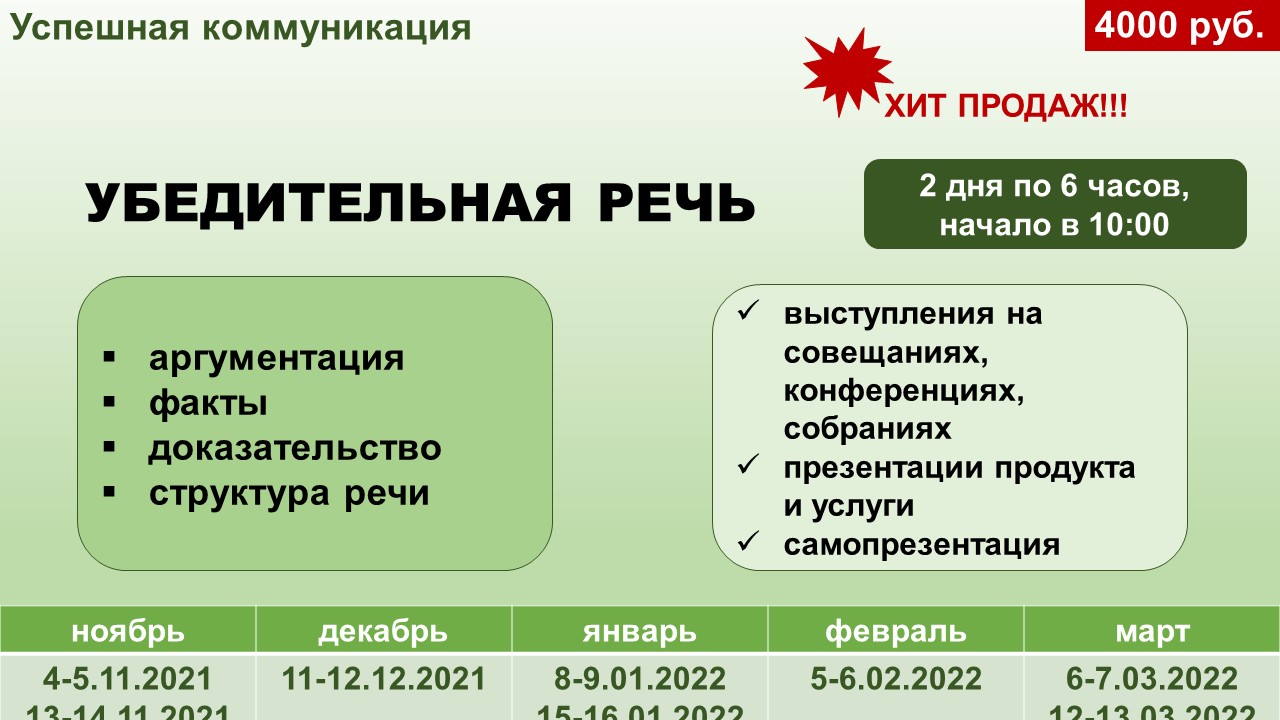 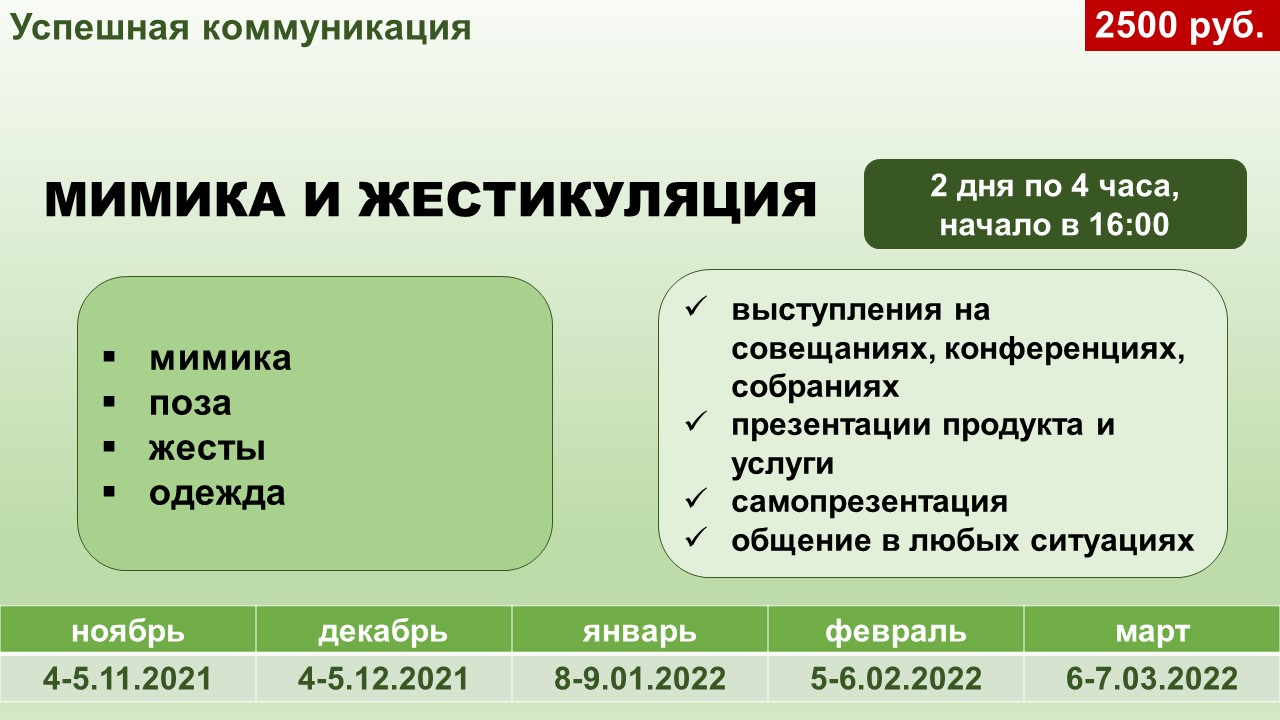 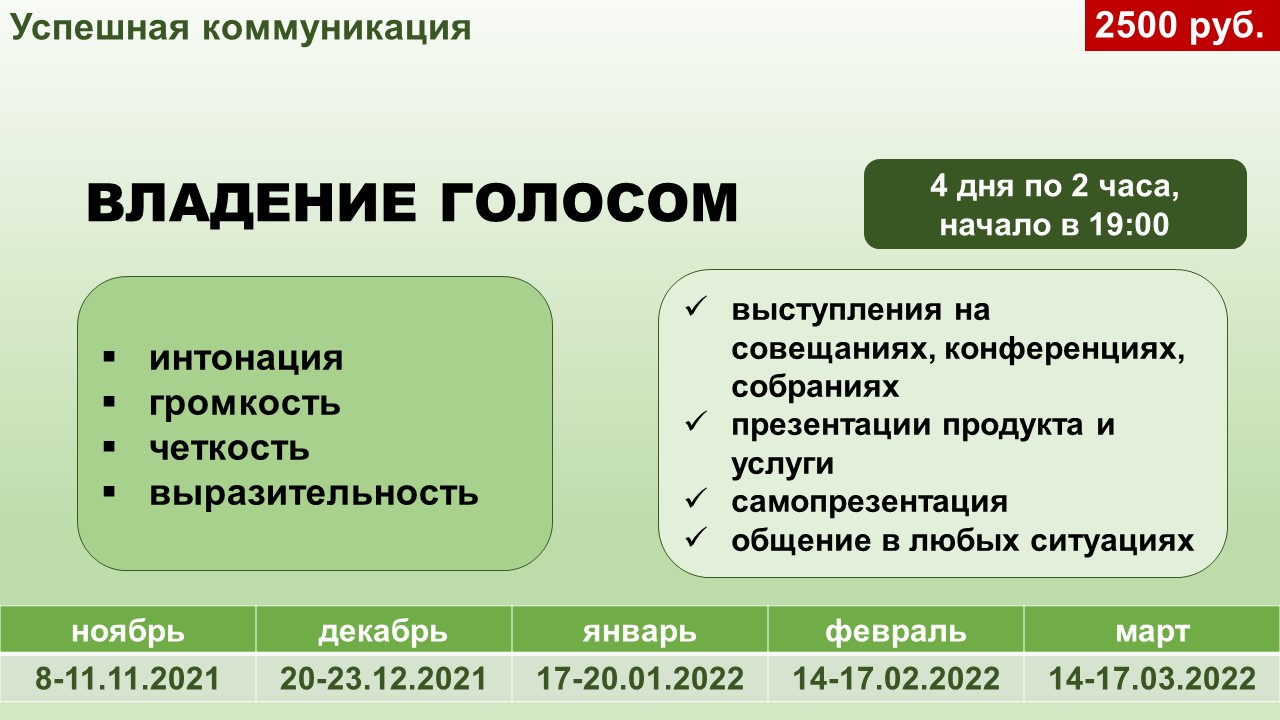 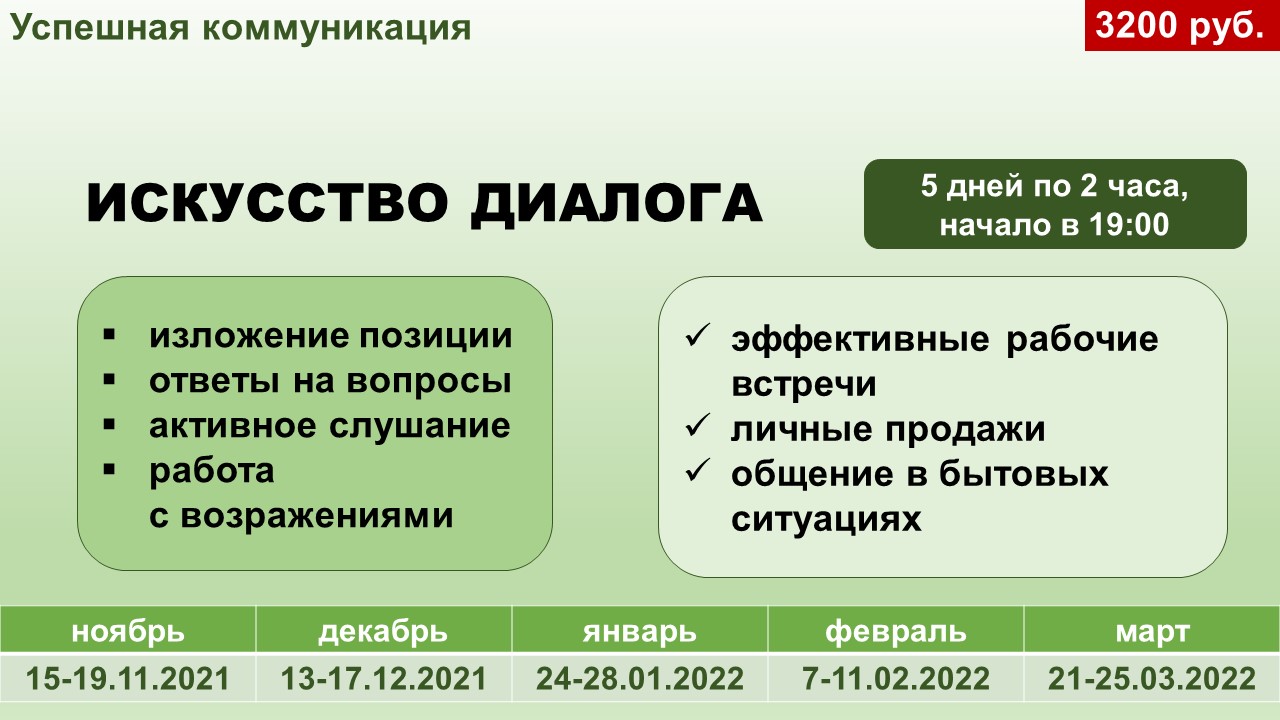 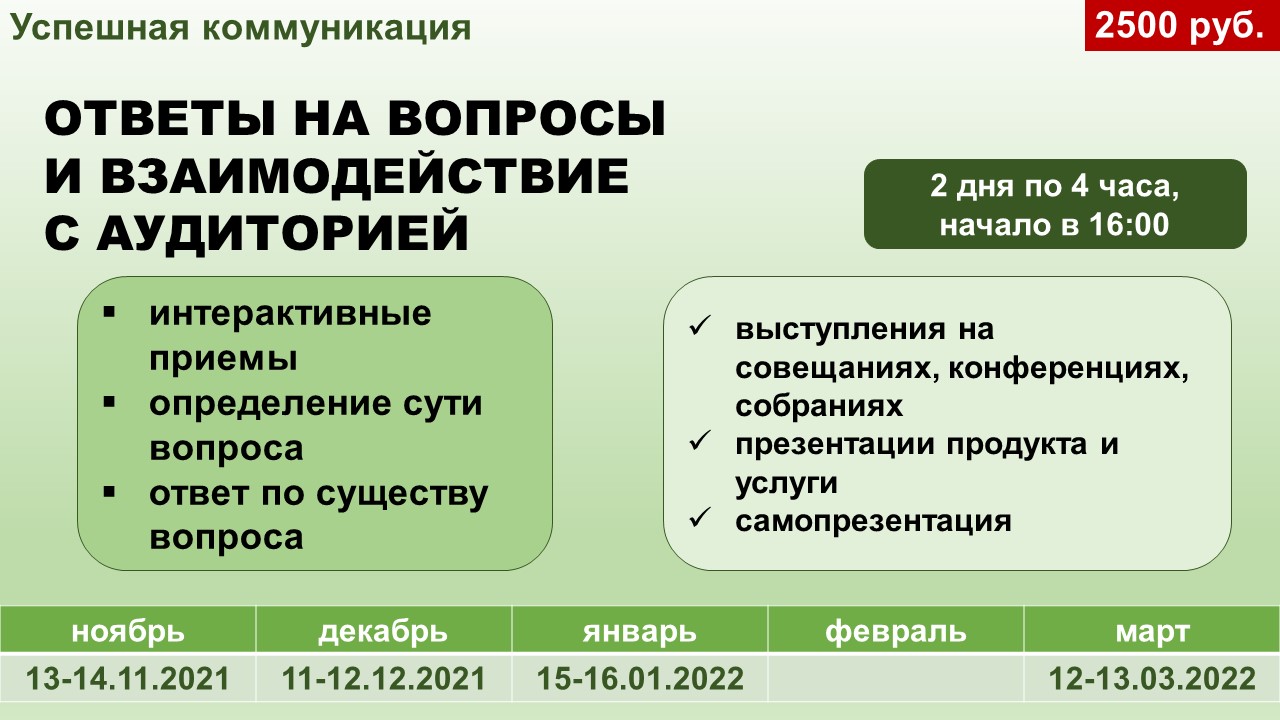 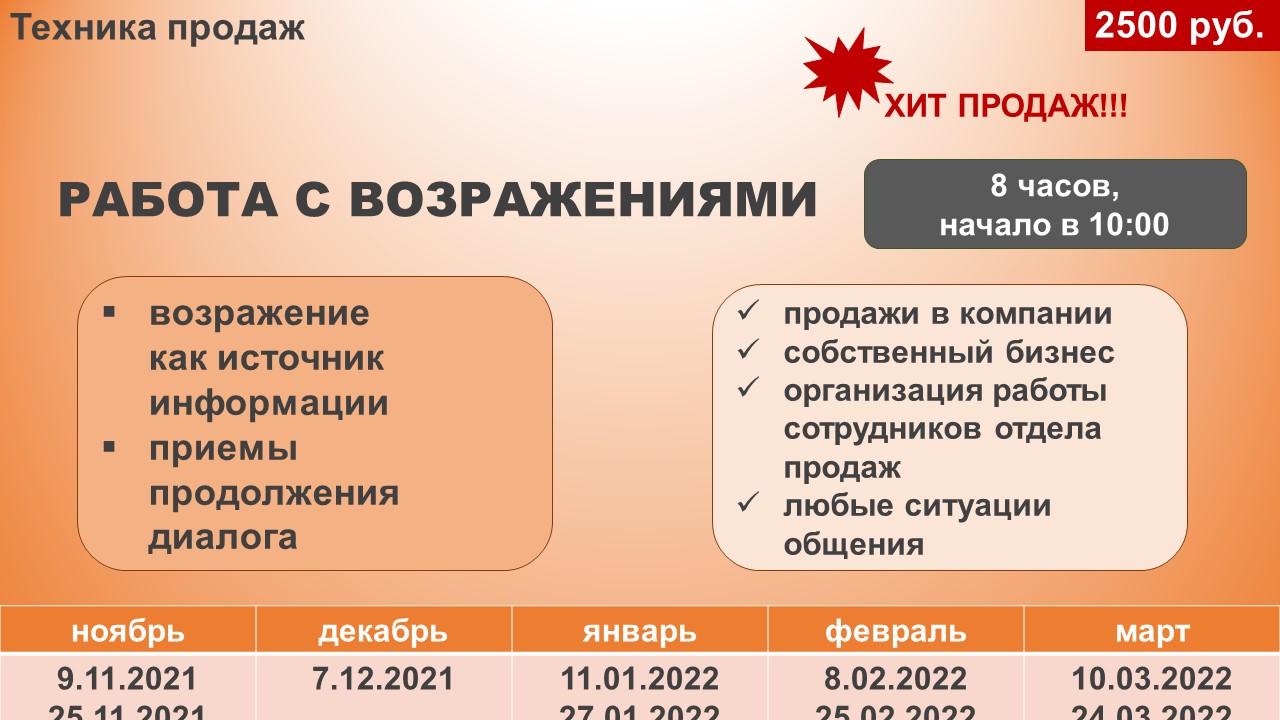 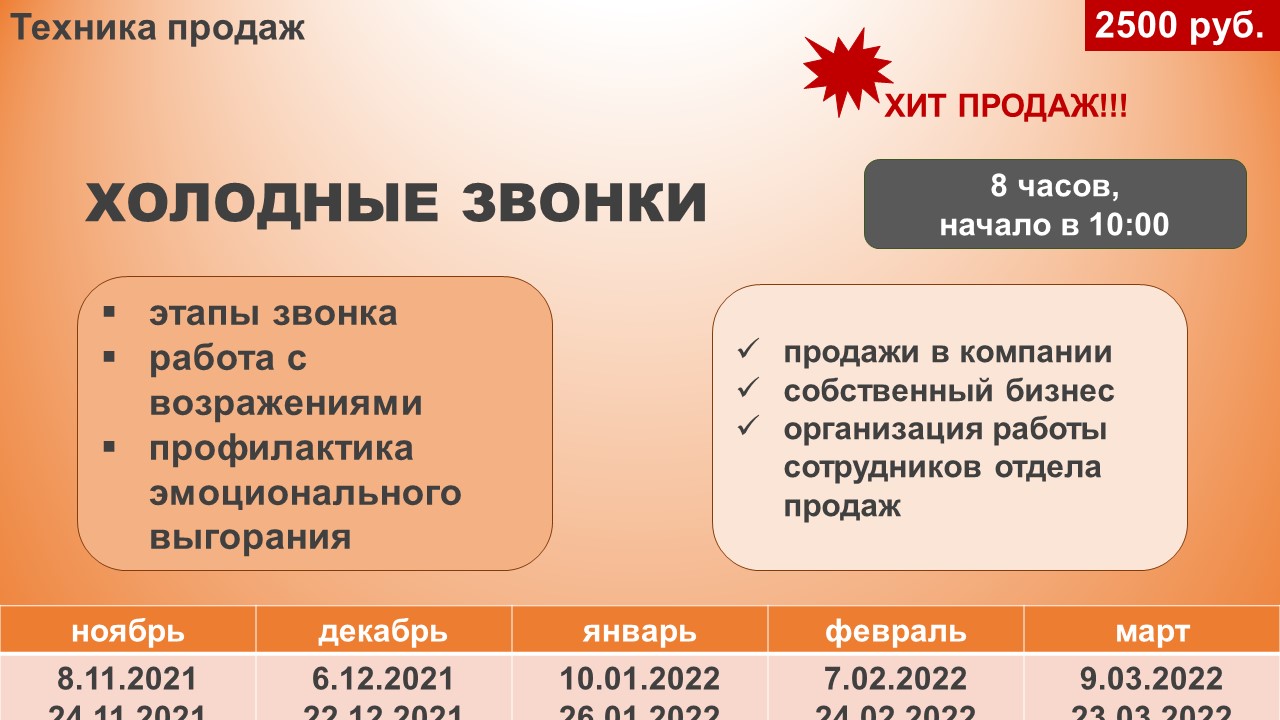 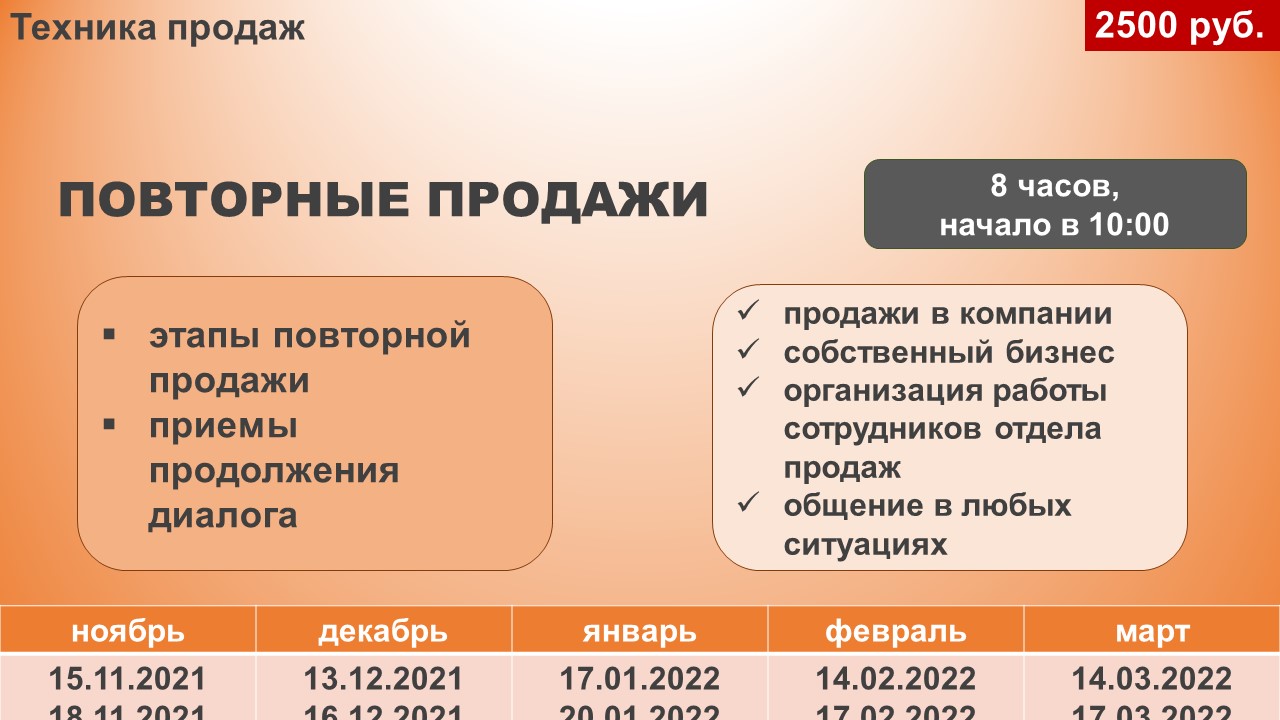 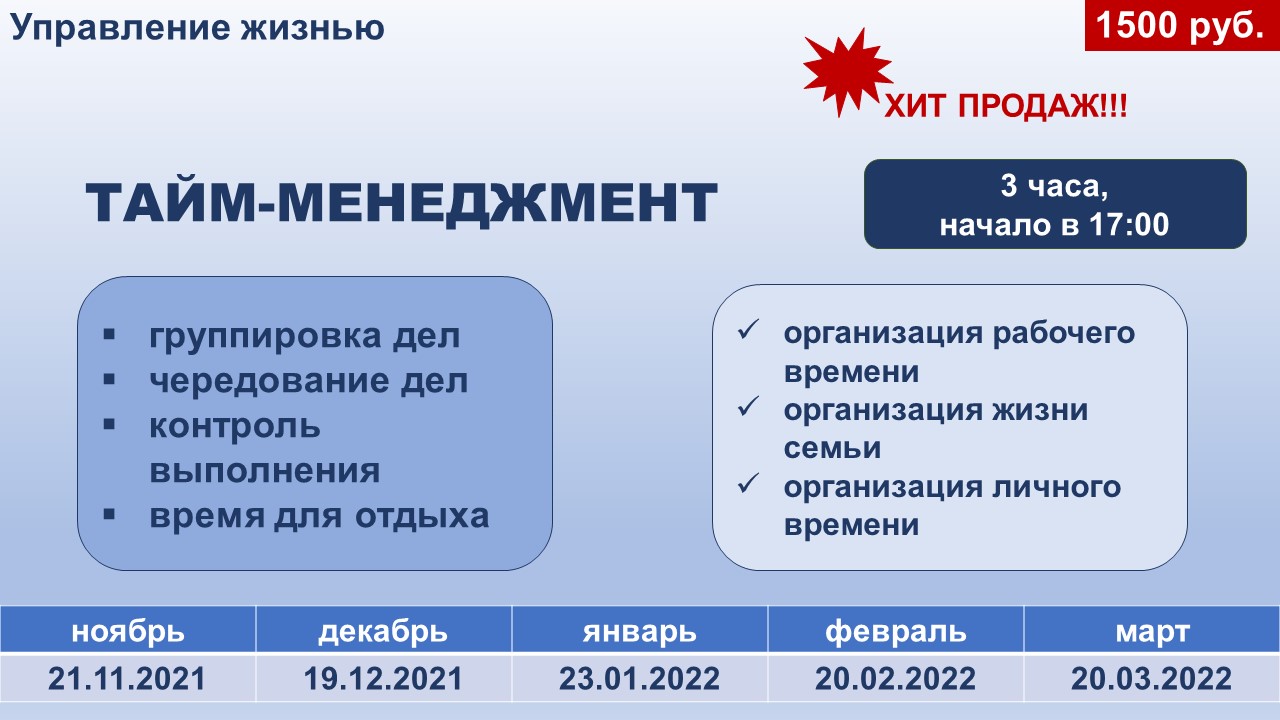 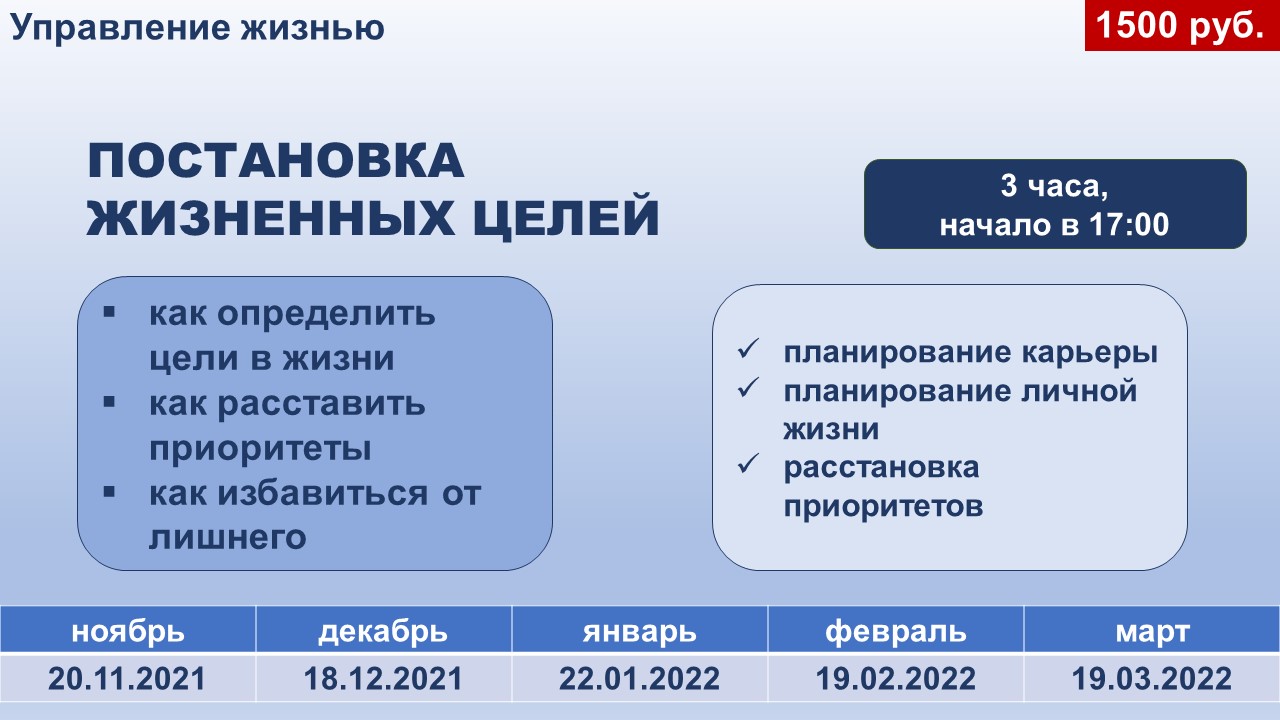 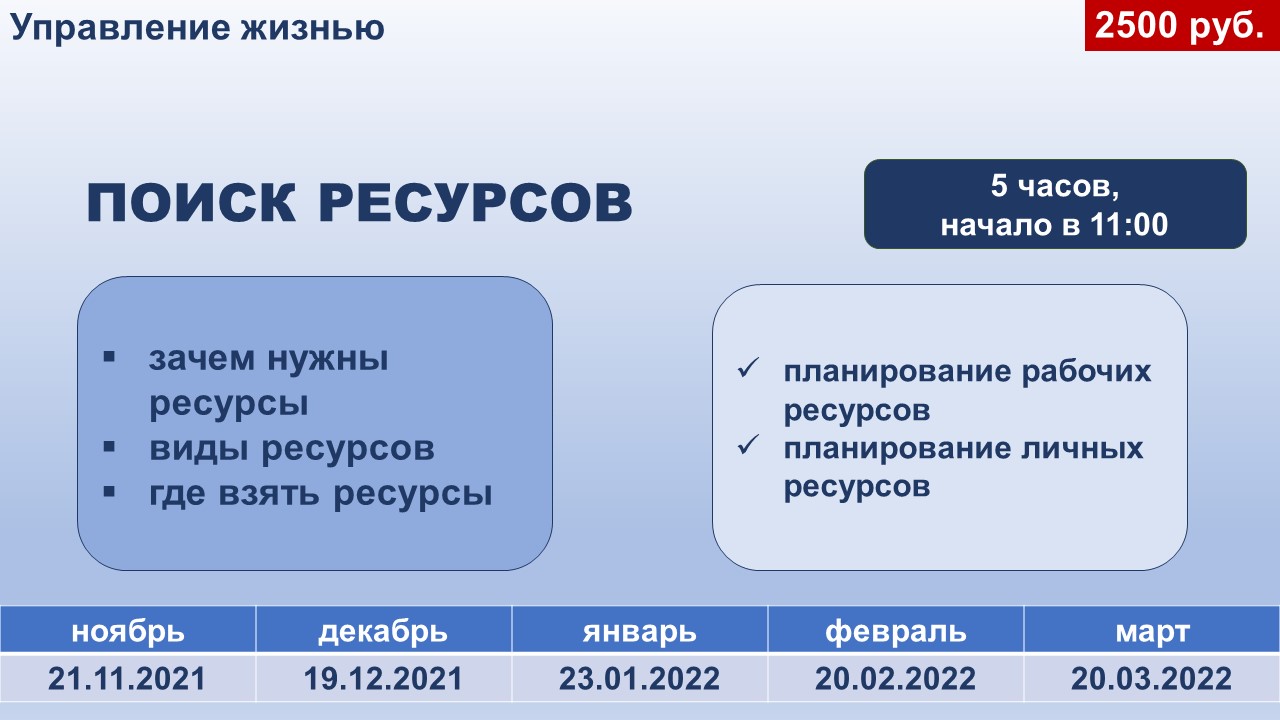 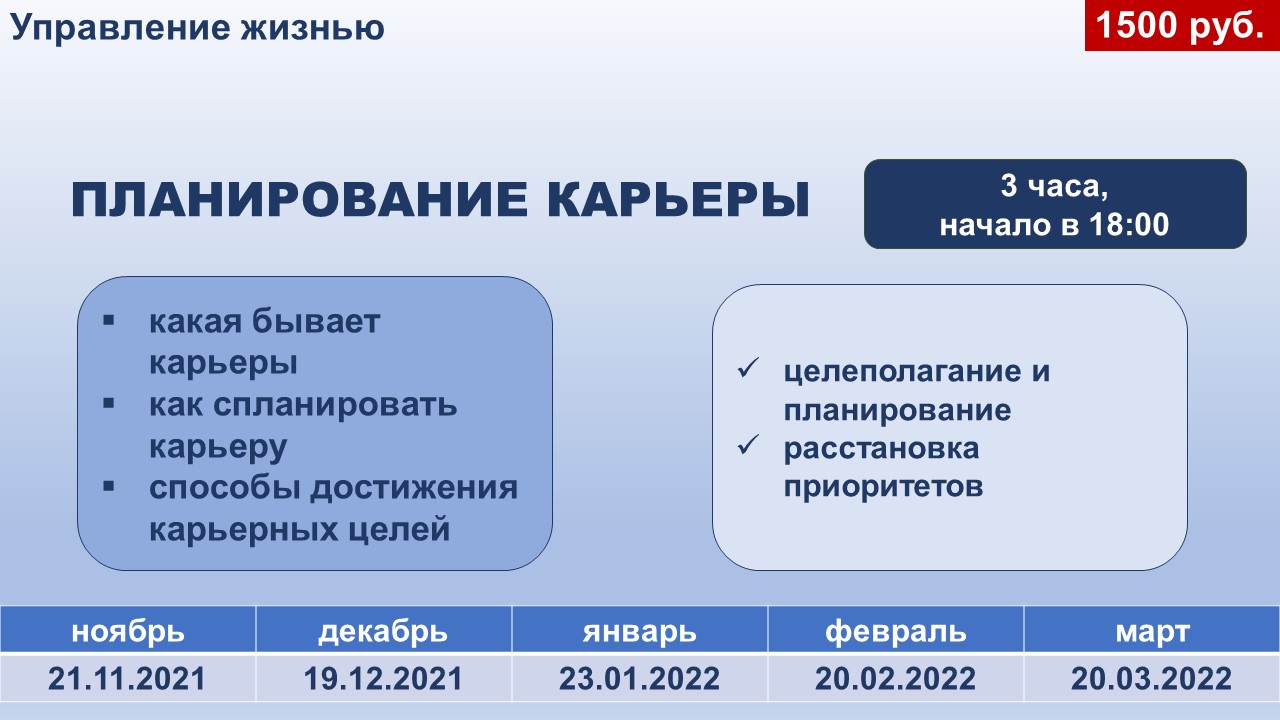 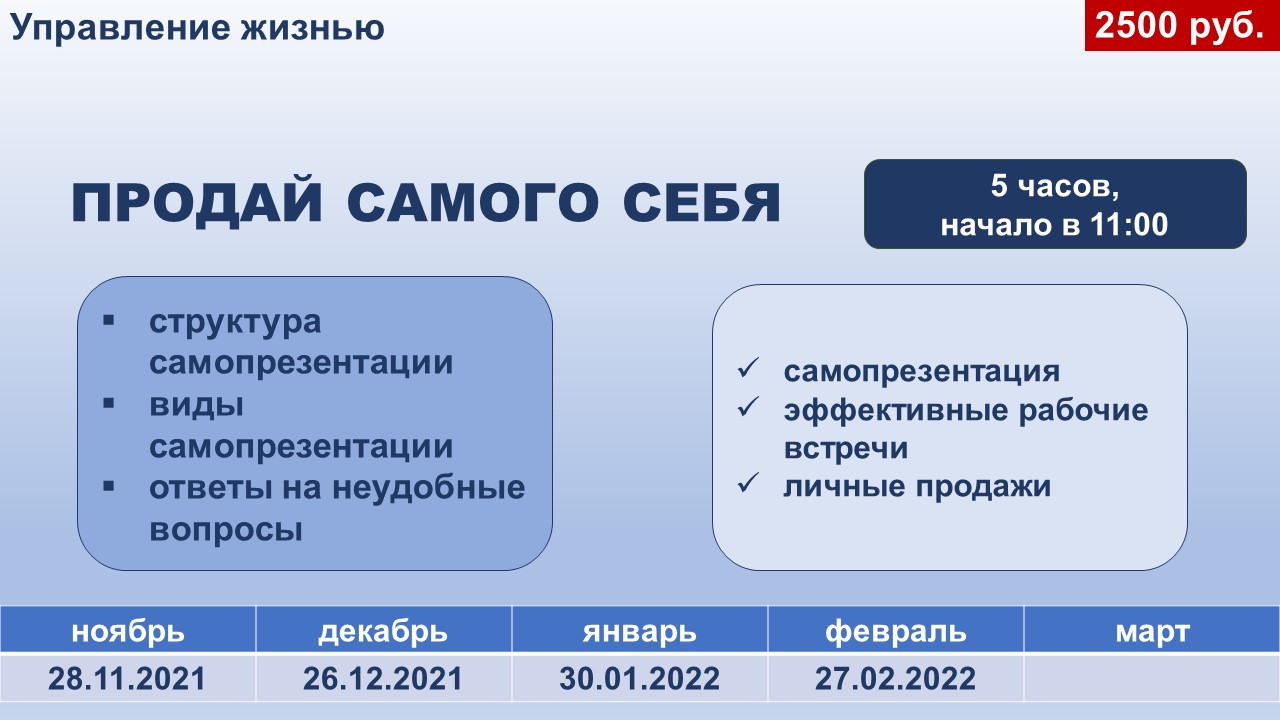 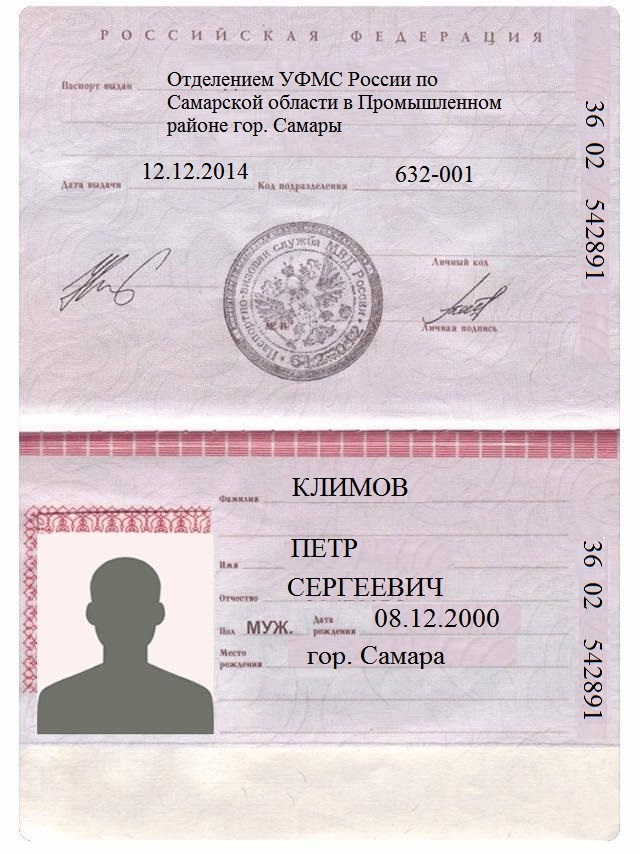 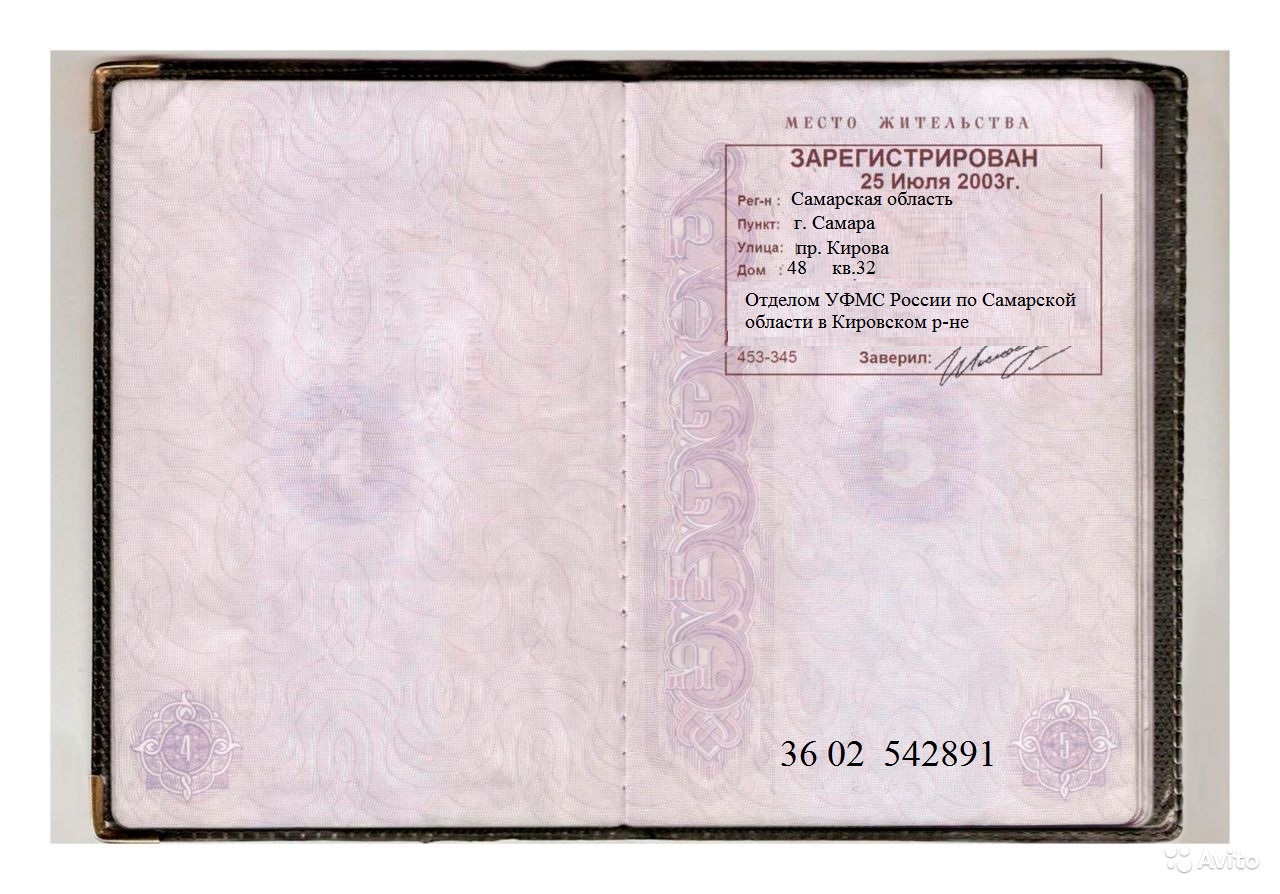 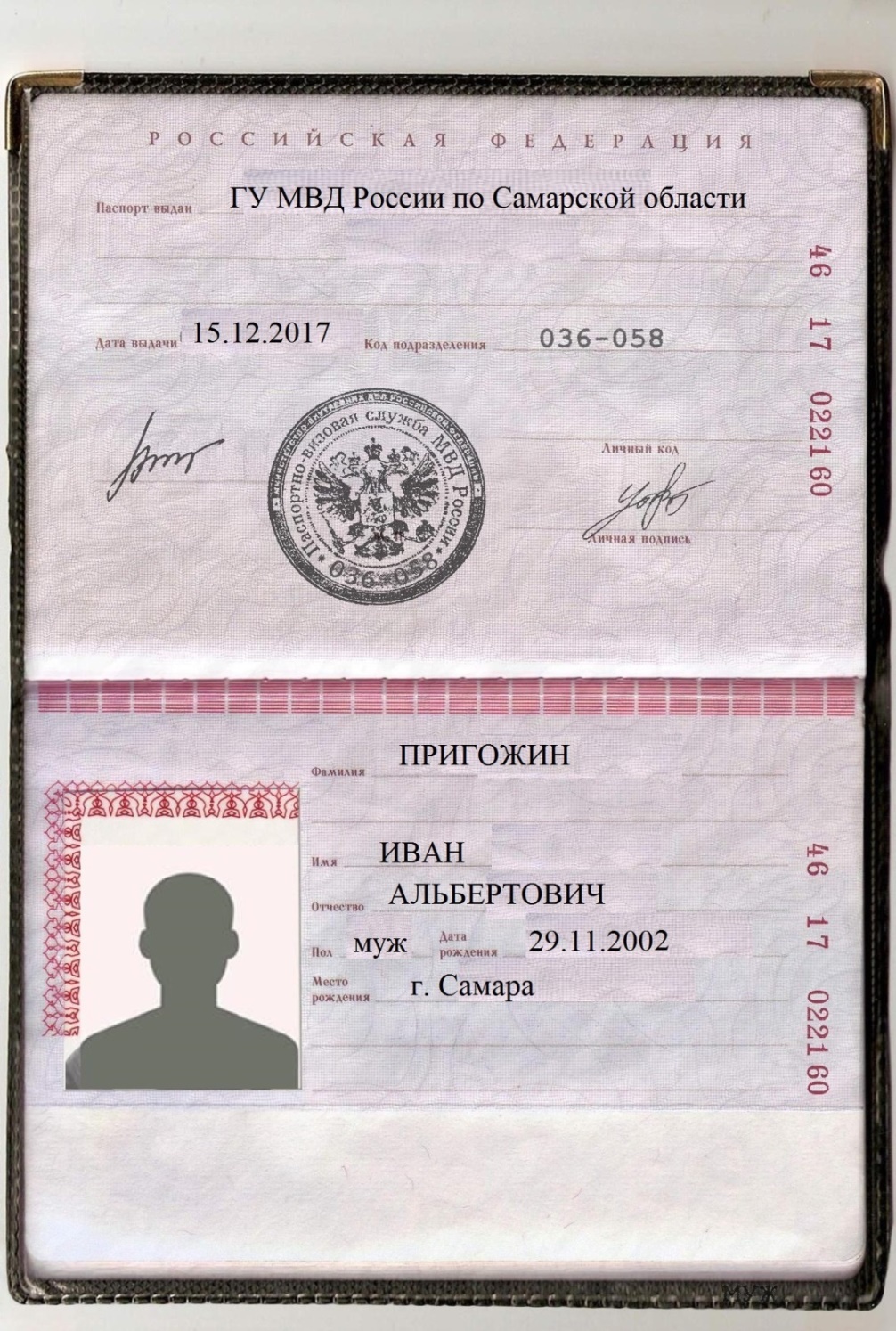 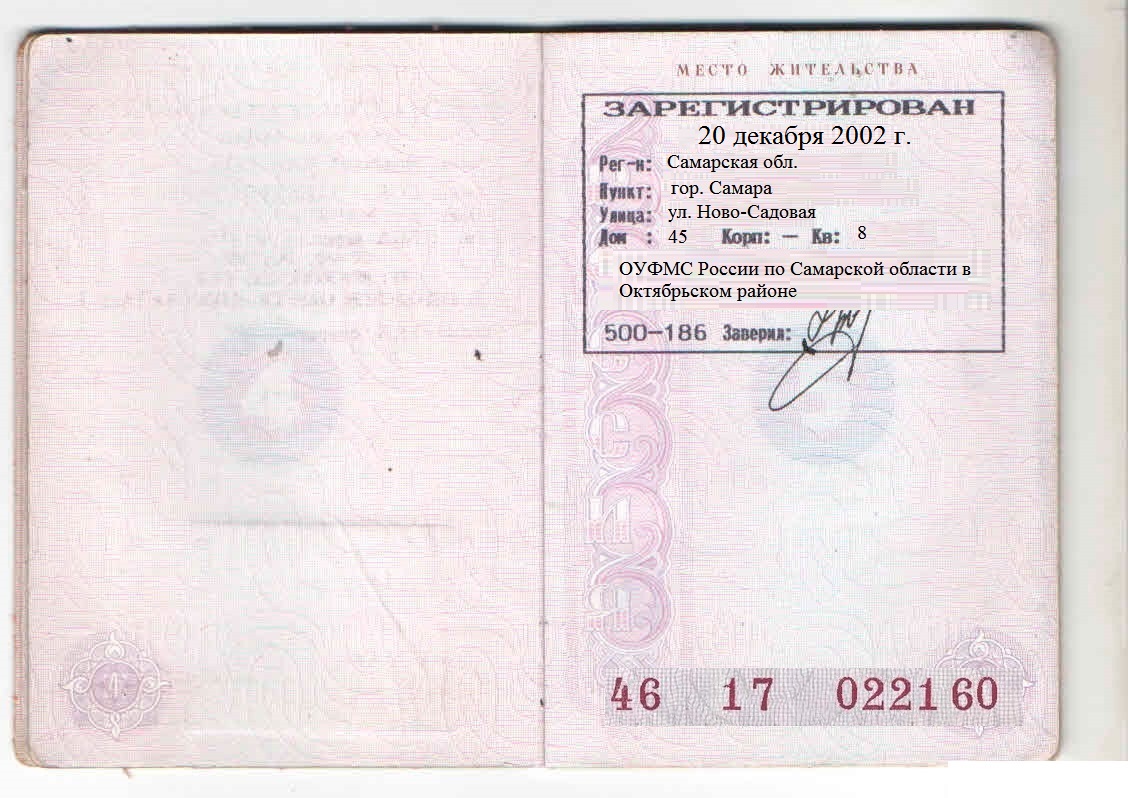 В качестве тренинга выбран «Продай самого себя» или «Убедительная речь»проверка продолженаВыбран иной тренингпроверка прекращена, 0 балловВ качестве тренинга выбран «Продай самого себя»3 баллаВ качестве тренинга выбран «Убедительная речь»1 баллДля тренинга «Продай самого себя» выбрана дата 26.12.2021, Для тренинга «Убедительная речь» выбрана дата 11.12.20211 баллВ качестве цели тренинга выбрано «общение в любых ситуациях»2 баллаВ качестве цели тренинга выбрано «общение в бытовых ситуациях»*1 баллВ качестве цели тренинга выбрано «эффективные рабочие встречи»*1 баллВ качестве цели тренинга выбрано «самопрезентация»2 баллаЗа отсутствие иных целей**1 баллВерно указаны фамилия, имя и отчество участника Климов Петр Сергеевич2 баллаВерно указана дата рождения участника08.12.20001 баллВерно указаны фамилия, имя и отчество плательщикаПригожин Иван Альбертович1 баллВерно указаны паспортные данные плательщикаСерия 46-17 Номер 022160Кем выдан ГУ МВД России по Самарской областиКогда выдан 15.12.2017036-0581 баллВерно указано место регистрации плательщикаСамарская обл., гор. Самара, ул. Ново-Садовая, дом 45 кв. 8Допускается: «область», «г. Самара», «Самара», «город Самара», улица Ново-Садовая; ул. Ново-Садовая, 45, кв. 8; 45-8.1 баллМаксимальный балл15 баллов